Sdělení pro tisk20 let spolupráce pro čisté vody v povodí Odry  Dnes slavnostní akt ve Vratislavi – Polsko přebírá předsednictví v MKOOpZ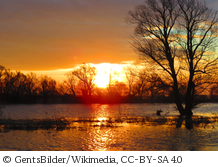 Německo, Polsko a Česká republika spolupracují již 20 let pro zajištění dobrého stavu vod v povodí Odry. Za tím účelem bylo mimo jiné vybudováno mnoho čistíren odpadních vod a rybích přechodů. Nejvýznamnější fórum pro tuto spolupráci tvoří Mezinárodní komise pro ochranu Odry před znečištěním (MKOOpZ). Byla založena v roce 1996. Tři státy dnes shrnují její výsledky v rámci slavnostního aktu v polské Vratislavi (Wrocław). Zároveň je po tříletém německém předsednictví v MKOOpZ předávána štafeta Polsku.   Ministryně Spolkového ministerstva životního prostředí Barbara Hendricks: „Voda nezná hranic. Práce MKOOpZ představuje důležitý příspěvek k ochraně Odry a vod v jejím povodí. Existující dobrá spolupráce v atmosféře důvěry mezi Německem, Polskem a Českou republikou je pro tento úspěch zásadním předpokladem.“ Již krátce po pádu železné opony se tyto tři státy v roce 1990 setkaly, aby se dohodly v otázkách ochrany vod v mezinárodním povodí Odry. Po několika letech praktické spolupráce byla 11. dubna 1996 podepsána dohoda o založení MKOOpZ. Státy se dohodly, že budou spolupracovat v oblasti ochrany a využívání Odry. Tak byly zejména prostřednictvím výstavby nových a rozšíření stávajících ČOV výrazně sníženy emise živin a znečišťujících látek. Povodňová katastrofa v roce 1997 vedla k tomu, že se také ochrana před povodněmi stala společným zájmem. Mezitím slouží MKOOpZ rovněž jako platforma pro mezinárodní koordinaci zavádění směrnic EU v celém povodí, např. Rámcové směrnice pro vodní politiku, s cílem dosáhnout dobrého stavu vod v povodí Odry. Společný požadavek: Odra a její přítoky se mají opět stát průchodné pro migrující ryby. Proto se ve všech třech státech stavěly a staví rybí přechody, aby se mohly tažné ryby, jako např. losos, dostat opět do svých původních habitatů. Rybí přechody vznikly např. v úsecích toku  Ucker, na Kladské Nise na polské straně nebo v České republice na Bílém potoce. Ke zmírnění dopadů přeshraničních havárií dohodla MKOOpZ společný Varovný a poplachový plán Odry. Jeho funkčnost je pravidelně testována. Příští rok se bude konat přeshraniční havarijní cvičení, jehož cílem je trénovat spolupráci v případě výskytu katastrofy. 